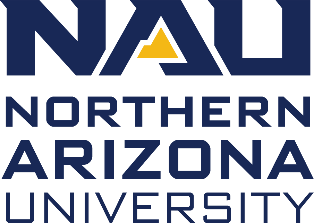 Second Time Enrollment within a TermThis form will be used to request second time enrollment within a term.  Students who have already taken a course during the first sessions of a semester (M5A, M8A, S8A and DD1) would need to complete this form.  If you receive a passing grade (A, B, C or P) during one of the first sessions, you will receive a course duplication-no credit earned message on your transcript.  If you do not pass your first session course, the grade will be replaced.  Please refer to: https://policy.nau.edu/policy/policy.aspx?num=100315 for more information.Student Name _________________________________________________ Student ID Number______________________                                        Last                         First                              MIStudent Email__________________________________________ Student Phone #__________________1st Attempt Information:Term                          M5A  M8A  S8A  DD1  75APlease enroll me in the following:2nd Attempt Enrollment:Term                        M5B, M8B, M5C   S8B, 75B   DD2   DD3    	Class Information:  Course Title_________________________   Class Number______     Add to Wait List if class is full________Second Choice Class Number______    Add to Wait List if class is full________Course Prefix _____________   Number_____   # of Units ____   Lab Class Number_____    Add to Wait List if class is full______By signing this form, I acknowledge the above information. _______________________________________________                                  ____________________________Student’s Signature                                                                                               Date Please return the completed form in person, via fax or email to:Office of the RegistrarGammage Building (Building #1)928-523-1414 (Fax)Registrar.Enrollment@nau.eduProcessed By_________________________________________        Date _____________________